AI摄像机K3客流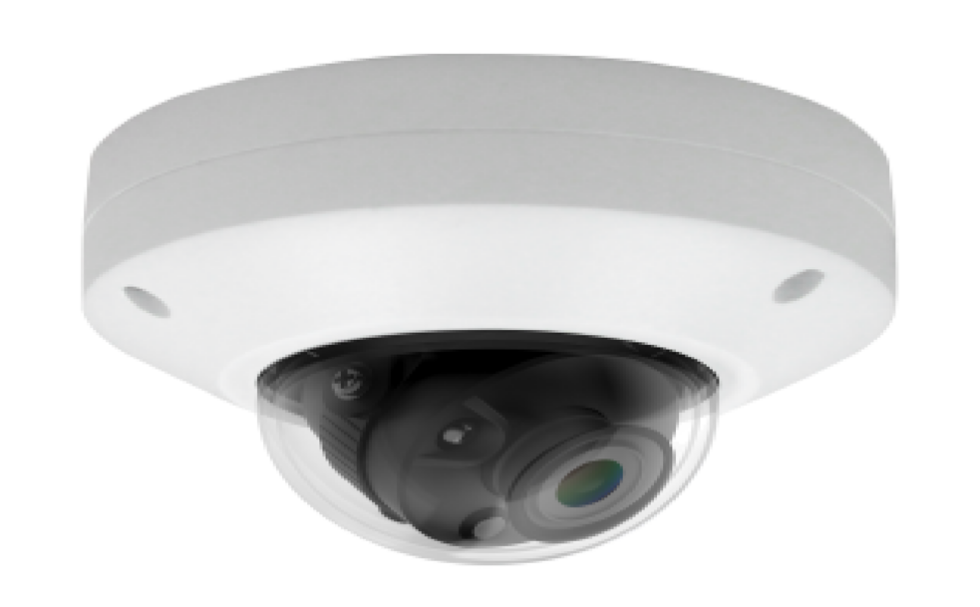 产品特色满足公共安全监控的基本要求支持1080p高清实时预览斜照角度，视野范围佳支持DC12V/POE供电支持进店/离店/过店客流检测产品参数	产品尺寸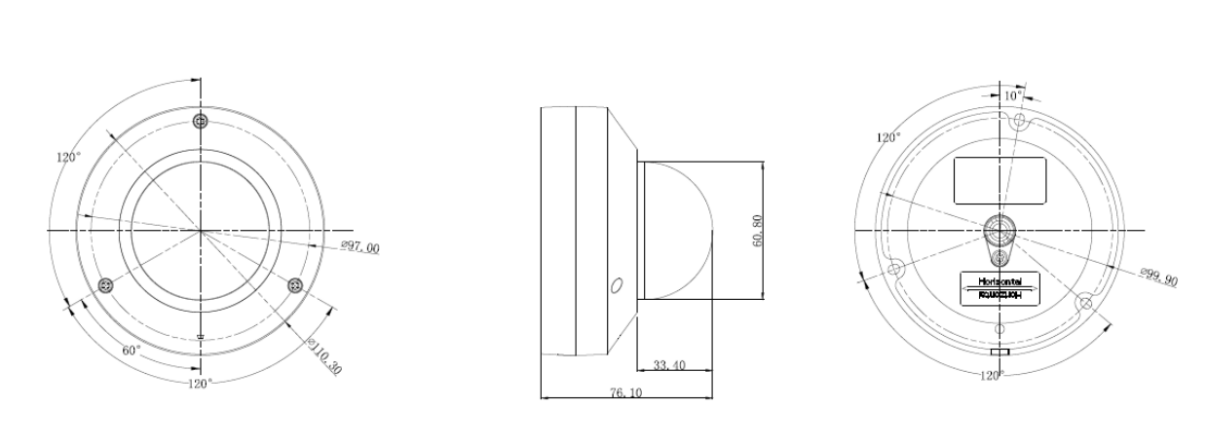 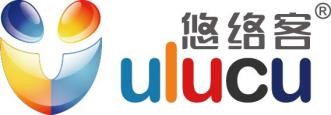 版本修订信息版本修订信息版本修订信息版本修订信息版本号发布日期修改人变更说明V12021\11\19孙伟拟定V1.12021\12\22孙伟增加水平\对角\垂直视角参数功能功能详述产品型号产品型号K3产品名称产品名称AI 摄像机摄像机传感器类型1/2.8”Progressive Scan CMOS摄像机最小照度彩色模式：0.01Lux@（F1.4,AGG ON)摄像机快门1s~1/100,000s摄像机镜头焦距4mm/6mm 定焦摄像机光圈F1.4摄像机3D降噪支持压缩标准视频压缩标准H.265/H.264压缩标准音频压缩标准不支持音频图像主码流1920*1080 @25 fps图像子码流640*480 @25 fps图像图像设置饱和度,亮度,对比度,锐度等在客户端或web界面可调接口通讯接口1个RJ45 10M / 100M 自适应以太网口接口存储接口支持TF 卡扩展网络功能接口协议支持ONVIF接口协议网络功能网络协议IPv4/HTTP/ TCP/IP/UDP/DHCP/RTP/NTP/DHCP/DNS/FTP其他工作温度和湿度-30℃~60℃，湿度小于95%（无凝结）其他电源供应DC12V /POE（802.3af/at）其他功耗6W MAX（当ICR 切换时，9W MAX）其他防护等级IP66